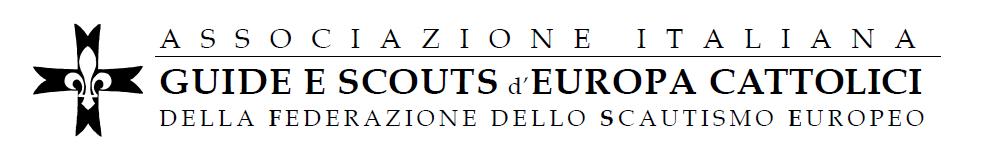 Cari genitori, dopo tanti anni di assenza dai nostri calendari, siamo qui a proporvi un momento di convivialità di Gruppo e di Autofinanziamento per le nostre Branche.Lo scopo principale di questo pranzo è raccogliere il denaro per l'acquisto di una nuova tenda da Squadriglia per i riparti e, dopo gli atti di vandalismo rivolti alla nostra sede di Pontedera, raccogliere quanto più possiamo per risistemare i locali.Il pranzo si terrà DOMENICA 17 DICEMBRE presso la sala "DE ANDRE'" sotto il circolo GATTO VERDE.LA QUOTA DI PARTECIPAZIONE : € 10 per ragazzi iscritti alle attività€ 10 per fratelli o amici fino ai 12 anni€ 15 per gli adultiE' necessario comunicare il numero dei partecipanti ENTRO DOMENICA 3 DICEMBRE al proprio rappresentante (nel caso di figli appartenenti a diverse branche, si prega di dare una sola conferma per tutti i componenti della famiglia alla branca più piccola (coccinelle o lupetti), con il saldo della quota.si richiede la massima puntualità nel dare conferma e saldo della quota per permettere all'organizzazione di svolgere al meglio il suo servizio.Oltre la data di scadenza non verranno accettate adesioniPer eventuali chiarimenti contattate il Vs. Rappresentante.------------------------------------------------------------------------------------------------------------------------DA CONSEGNARE AL RAPPRESENTANTE ENTRO IL 03 DICEMBRE 2017COGNOME & NOME (ragazzo/a iscritto):___________________________	BRANCA DI APPARTENENZA:_________________________N° ADULTI______      N° RAGAZZI ____________ TOTALE € _____________